
State of KansasUsing SMART Chartfield and Configuration Values Queries                                                 Statewide Management, Accounting and Reporting ToolDate Created:01/14/2013Version:2.0Last Updated:03/21/2019Purpose of the FIN Queries in SMART:The FIN Queries allow SMART end users to run queries containing lists of their Agency’s data such as ChartField values.  The information provided in these queries is stored ‘behind the scenes’ in SMART in a series of data tables called “Control Tables”.  These Control Tables store data such as Chartfield values or Agency data by either the ‘Effective Date’ and/or by the ‘As of Date’.  The SMART Control tables contain lists of Chartfield values and Agency data that are shared across a Business Unit (Agency).Security Access to FIN Queries in SMART:SMART Security Role Access:  GL_Viewer
 SMART Business Unit (BU) Security:  Business Unit Security is applied.  

Agencies only have access to journals with their Agency’s business unit.
  List of FIN Queries in SMART:The FIN queries provide data contained within the SMART Control Tables.  On the following pages, you will find a table containing the list of the FIN Queries contained within SMART, which end users can run.Following the table containing the list of FIN queries, you will find the instructions on “How to Run a SMART FIN Query” (on Page 6 of this document).Navigation:  From the SMART Homepage, click on ‘General Ledger/KK page’, then click on ‘GL Utilities tile’, then click on ‘Query Viewer’State of Kansas – SMART – FIN Queries (General Ledger):How to Run a FIN Query:How to Run a FIN Query:How to Run a FIN Query:How to Run a FIN Query:1.From the SMART Homepage, click on ‘General Ledger/KK page’, then click on ‘GL Utilities tile’, then click on ‘Query Viewer’  Enter the desired FIN Query Name into the ‘begins with’ field on the Query Viewer page.Click the “Search” button.  In the Query section:  Select the “Excel” link in the ‘Run to Excel’ column***.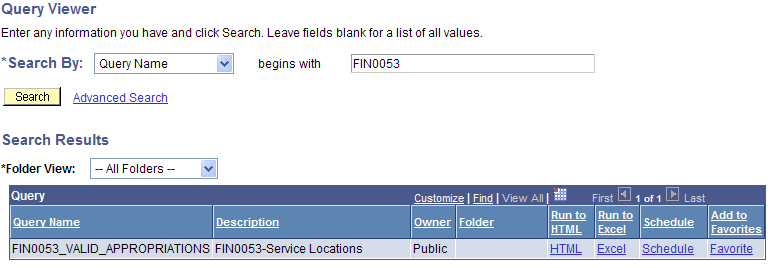 2.Enter the Prompt Values data for the selected FIN Query.Note:  Refer to the FIN Queries table (on the previous pages) which contains the FIN Queries information.Then, select the “View Results” button.  Enter the Prompt Values data for the selected FIN Query.Note:  Refer to the FIN Queries table (on the previous pages) which contains the FIN Queries information.Then, select the “View Results” button.  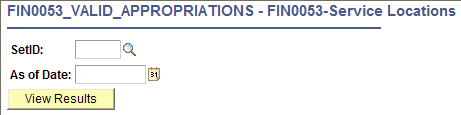 3.A ‘File Download’ dialog box opens.Select the “Open”  button.A ‘File Download’ dialog box opens.Select the “Open”  button.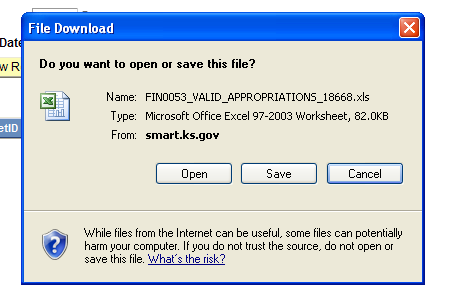 4.The FIN Query results (based on the Prompt Values you entered) are displayed in an Excel spreadsheet.The FIN Query results (based on the Prompt Values you entered) are displayed in an Excel spreadsheet.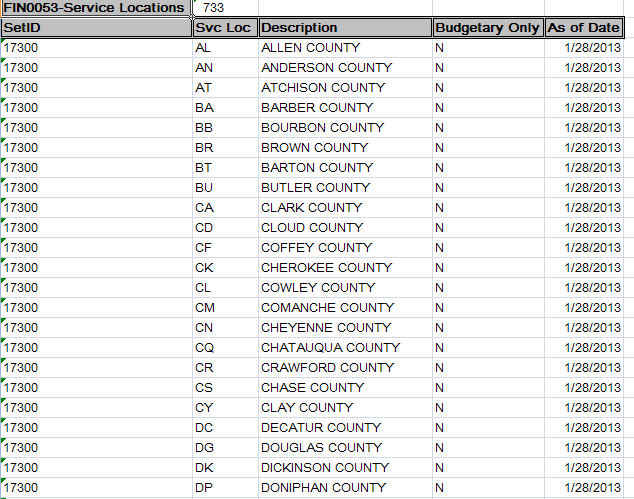 NOTE:NOTE:NOTE:***  If desired, you can select the “HTML” link on the Query Viewer page (instead of the “Excel’ link).   Selecting the ‘HTML’ link prompts SMART to display the FIN query results on a new page (on-line within the SMART environment).  The SMART on-line page contains an ‘Excel’ link which you can then click from that page to export the into an Excel spreadsheet, if desired.